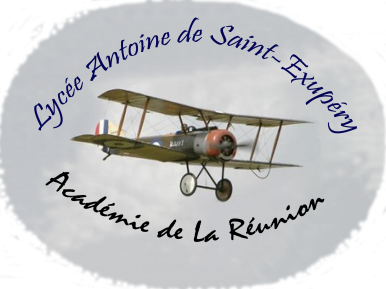 20, rue du LycéeBP 2897425 LES AVIRONSTél 0262 38 09 16Fax  0262 38 19 97Mèl : ce.9740045f@ac-reunion.fr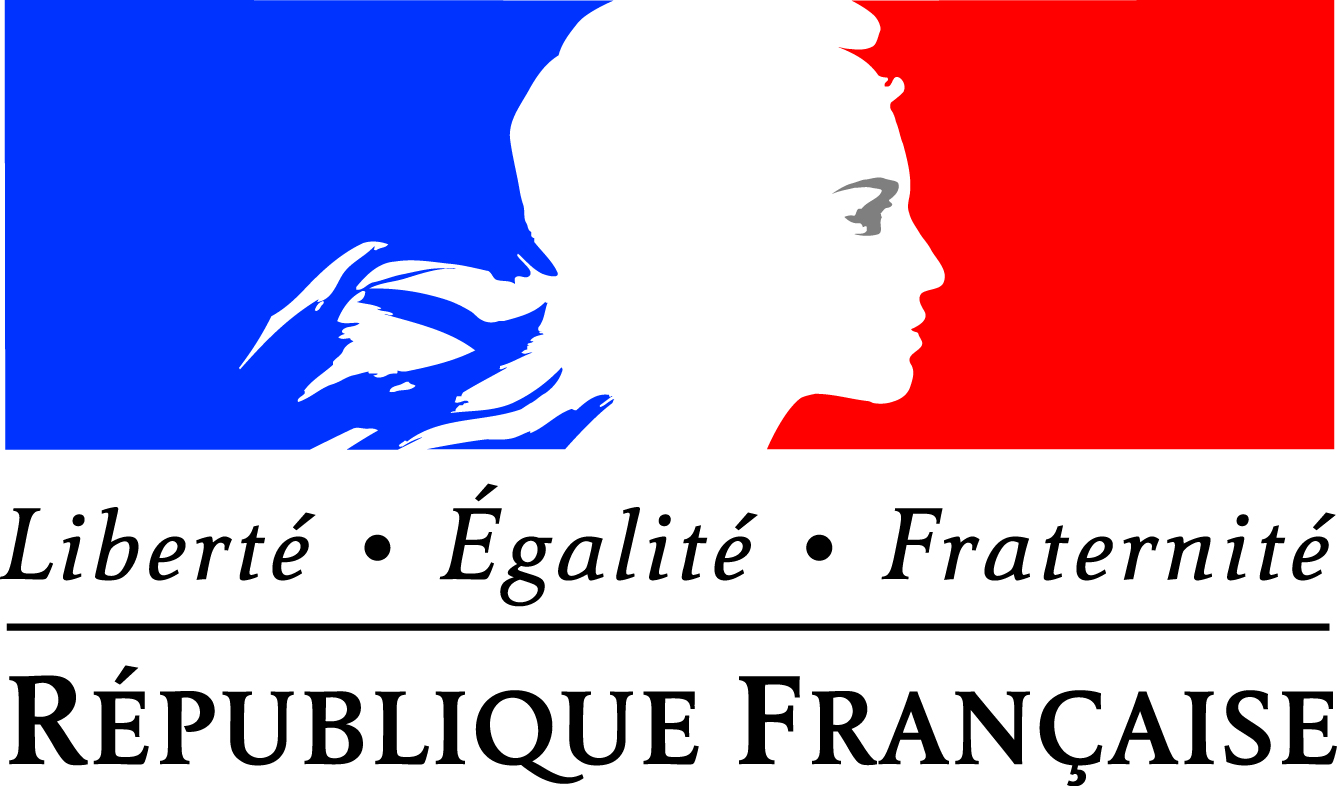 MARCHE  PUBLIC  DE  FOURNITURESCOURANTES  ET DE SERVICESpassé selon une procédure adaptée en application de l’article 28 du Code des Marchés PublicsMarché n° 2016/17/2LIVRAISON DE PRODUITS D’ALIMENTATION  POUR LE LYCEE « Antoine de St Exupéry »      LES AVIRONSACTE D’ENGAGEMENTLot(s) :NOM DU CANDIDAT :Le présent acte d’engagement comporte 4 pages numérotées de 1 à 4 et deux annexes.ARTICLE 1 : IDENTIFIANTS1.1. Objet du marchéLe marché a pour objet la livraison de produits d’alimentation pour le lycée « Antoine de St Exupéry » des AVIRONS (974) 1.2. Pouvoir adjudicateur et service qui passe le marchéLycée « Antoine de St Exupéry »Agence Comptable20, rue du Lycée97425 LES AVIRONS 0262 38 29 75E-mail : gestion.974045f@ac-reunion.fr1.3. Représentant du Pouvoir AdjudicateurMonsieur le Proviseur, Jean Marc TOMBARELLO1.4. Personne habilitée à donner les renseignements prévus à l’article 109 du Code des Marchés PublicsMonsieur le Proviseur, Jean Marc TOMBARELLO20, rue du Lycée97425 LES AVIRONS 0262380916Fax 02623819871.5. Comptable assignataireMonsieur TISON Hervé, Agent Comptable du  Lycée « Antoine de St Exupéry »20, rue du Lycée97425 LES AVIRONS 0262382975E-mail : herve.tison@ac-reunion.frARTICLE 2 : ENGAGEMENT DU CANDIDATJe soussigné (nom, prénom) :agissant au nom et pour le compte de: (intitulé complet et forme juridique de la société)domicilié :			n° de téléphone :			E-mail :ayant son siège social à :(adresse complète et n° de téléphone)Immatriculation à l’INSEE :	- n° d’identité d’entreprise (SIREN 9 chiffres) :	- code d’activité économique principale (APE) :	- numéro d’inscription au registre du commerce:Après avoir pris connaissance du Cahier des Clauses Particulières et des documents qui y sont mentionnés, que je déclare accepter sans modifications ni réserves.Après avoir établi les déclarations et fourni les certificats prévus aux articles 45 et 46 du code des marchés publics1°) M’engage, conformément aux stipulations des documents visés ci-dessus, à exécuter les prestations demandées, objet du marché, au prix ci-dessous, dans les conditions définis dans l’annexe de l’acte d’engagement concernant  les garanties et le service après-vente :	 Voir annexesMon offre me lie pour la durée de validité des offres indiquée dans la lettre de consultation soit 120 jours.2°) Affirme sous peine de résiliation de plein droit du marché, ou de sa mise en régie, à mes torts exclusifs, ou aux torts exclusifs de la société pour laquelle j’interviens, que je ne tombe pas ou que ladite société ne tombe pas sous le coup de l’interdiction découlant de l’article 50 modifié de la loi n° 52-401 du 14 avril 1952 3°) Demande que l’Administration règle les sommes dues au titre du présent marché en faisant porter le montant au crédit du compte suivant (joindre un RIB):Bénéficiaire :				Etablissement tenant le compte du bénéficiaire :Identifiant international de compte bancaire – IBANA ,                                        , le Nom :                           Signature (précédée de la mention “ Lu et approuvé ”) et cachet de la sociétéARTICLE 3 : ACCEPTATION DE L’OFFREEst acceptée la présente offre pour valoir acte d’engagement. Voir tableau précisant les lots Aux AVIRONS, le							Le Pouvoir Adjudicateur										Le Proviseur,							     	 Jean Marc TOMBARELLOARTICLE 4 : NOTIFICATION DU MARCHE La notification transforme le projet de marché en marché et le candidat en opérateur économique. Elle consiste en la remise d’une photocopie certifiée conforme du marché à l’opérateur économique. Cette remise peut être opérée par lettre recommandée avec accusé de réception. Dans ce cas, joindre au présent acte d’engagement l’avis de réception postal, daté et signé par l’opérateur économique. En cas de remise en main propre, l’opérateur économique signera la formule ci-dessous :« Reçu à titre de notification une copie conforme du présent marché »Aux Avirons,  le ...............................................	Nom : 	Signature, et cachet de la société:CADRE POUR FORMULES DE NANTISSEMENT OU CESSION DE CREANCECopie certifiée conforme à l’original délivrée en unique exemplaire pour être remise à l’établissement de crédit en cas de cession ou de nantissement de créance consenti conformément à la loi n°81-1 du 2 janvier 1981 modifiée facilitant le crédit aux entreprises (2)			Les Avirons,  le						Le Pouvoir Adjudicateur (3),	A remplir si un sous-traitant bénéficiant du paiement direct est désigné en cours de marché.	La part de prestations que l’opérateur économique n’envisage pas de confier à des sous-traitants admis au paiement direct est ramenée à 	€ environ.				Les Avirons, le 					Le Pouvoir Adjudicateur, A remplir par l’administration en original sur une photocopie.(2) A compléter en cas de cotraitance ou de sous-traitance par les mots : “ ... en ce qui concerne la partie des prestations évaluées à   ...€  et devant être exécutées par ... ” (nom du titulaire, du cotraitant ou du sous-traitant, chacun recevant une photocopie comportant la formule d’exemplaire unique avec cantonnement à sa part).(3) Date et signature originale.ANNEXE 1.1  A L’ACTE D’ENGAGEMENTDéclaration du titulaire ou du candidatLe candidat affirme sous peine de résiliation de plein droit de son marché, ou de sa mise en régie, à ses torts exclusifs ou ce ceux de la société qu’il représente, qu’il ne tombe pas sous le coup de l’interdiction découlant de l’article 44  du Code des Marchés Publics Le candidat atteste sur l’honneur :- que le travail sera réalisé par des salariés recrutés régulièrement au regard du Code du Travail. - qu’il est en règle au regard de la législation sur les travailleurs handicapés (article 43 du CMP)- qu’il a satisfait à ses obligations fiscales ou sociales. Les attestations ou certificats des organismes sociaux et fiscaux devront être remis au plus tard dans un délai de dix jours après demande du lycée. Si le candidat ne peut produire ces documents dans le délai imparti, l’offre est rejetée et la candidature éliminée.Origine des fournitures :Pays de l’Union Européenne (France comprise)Pays membre de l’OMCAutresLieu :Date :Cachet et signature du candidatANNEXE 1.2  A L’ACTE D’ENGAGEMENT 1- Délai de livraison prévu par le fournisseur : 2 – Mise en place d’une démarche éco-responsable (écol-labels, conditionnement…): 4- Moyens humains et techniques :Date, signature et cachet de la Société :IBAN (International Bank Account Number)                                            IBAN (International Bank Account Number)                                            IBAN (International Bank Account Number)                                            IBAN (International Bank Account Number)                                            IBAN (International Bank Account Number)                                            IBAN (International Bank Account Number)                                            IBAN (International Bank Account Number)                                                  BIC (Bank Indentifier Code)